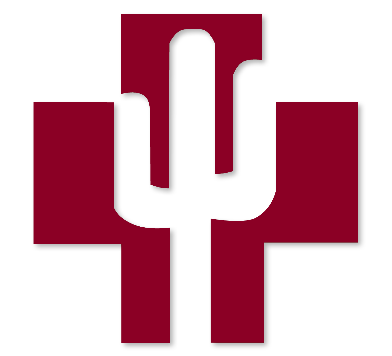 Arizona Health Care AssociationAwards ProgramDeadline for submissions: 12:00 pm Thursday, March 19, 2020To submit online, go to: https://www.surveymonkey.com/r/AHCA2020Awards  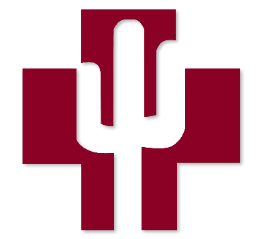 The Arizona Health Care Association Awards honor the exemplary service and devotion of long term care leaders, staff, residents and volunteers who demonstrate their commitment to quality daily. Nominate and recognize those in your building who deserve an award --- please take the time to nominate them. The application is available online at https://www.surveymonkey.com/r/AHCA2020Awards. The application will also be located under the Annual Convention section of the website. Important information:The annual awards ceremony will be held during the opening general session Tuesday, June 2, 2020, 10:00-12:00pm. Each award winner will receive one free registration to the AHCA Annual Convention. If selected to receive an award, we will need 2 to 3 photos to produce a presentation of the recipient. Fill out the application online at https://www.surveymonkey.com/r/AHCA2020AwardsIf you have any questions, call the AHCA office at 602-265-5331 or email Krysten at Kdobson@azhca.org.The 2020 Annual Award Guidelines are included in this packet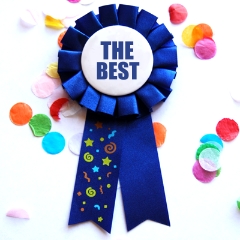 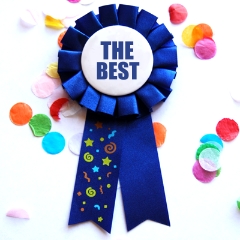 Arizona Health Care Association2020 Annual AwardsGuidelines for SubmissionPurposeThe AHCA Awards is your opportunity to honor individuals who are the best at what they do and demonstrate commitment to quality care in serving residents, their family and staff.  In certain categories, a program team may be submitted to recognize that a program is excellent because of a team of people, rather than just one person. There is no limit to the number of nominations!Categories:Above & Beyond Service Assisted Living Caregiver of the YearCertified Nursing Assistant of the YearDisaster PreparednessInnovative Program & ImprovementLeadership Nurse of the YearResident of the YearVolunteer of the YearCriteriaAll nominees, excluding Volunteer, Innovative Program, Resident, and Disaster Preparedness, must be employed for at least one year at an AHCA Member Facility in good standing at the time of nomination and must meet the following criteria:Contributes to the positive well-being of the residents.Demonstrates outstanding person-centered care and helps residents achieve a heightened quality of life.Shows initiative and performs above and beyond the call of service. Provides comfort to the residents, family members, and other staff.Has a positive, outgoing attitude.Displays leadership, integrity, and a high standard of ethical behavior.Shows respect for residents, co-workers, family members and staff at all times.Judging and Award PresentationWinners will be chosen by a panel of judges named by the Arizona Health Care Association and not affiliated with any AHCA member. (AHCA reserves the right to not present an award). Awards will be presented at the Annual Awards Ceremony on Tuesday, June 2, 2020 at the Talking Stick Resort in Scottsdale. The 2020 recipients will each receive one complimentary registration for the 2020 convention. The free registration is non-transferable. If a team is chosen, only one person from the team will receive the free registration. Submission of Applications& DeadlineAll nomination forms must be submitted online at https://www.surveymonkey.com/r/AHCA2020Awards by 12:00pm AZ Time on Thursday, March 19, 2020. QuestionsFor additional information or clarification, call Krysten Dobson at (602) 265-5331 or email: Kdobson@azhca.org Nomination FormChoose one of the following categories to nominate a staff member, program team, resident or volunteer. Multiple nominations are encouraged but must be submitted separately. Submit an application online: https://www.surveymonkey.com/r/AHCA2020Awards. Applications must be received at the AHCA office no later than 12:00 pm on Thursday, March 19, 2020.  For additional information or clarification, call Krysten Dobson at 602-265-5331 or email kdobson@azhca.org. 	 	Above & Beyond Service This award recognizes the achievements and commitment of an employee who has shown initiative, performs above and beyond the call of duty and improves quality of life for residents. 	 	Assisted Living Caregiver of the Year 	 	Certified Nursing Assistant of the Year	 	Extraordinary Effort in Disaster PreparednessThis award recognizes the efforts in responding to an emergency situation, or threat of a disaster. Nominations should showcase how the facility team rose to the challenge of caring for the staff and residents in the face of crisis. That crisis could be, for example, a power outage, a wildfire, an evacuation - any type of emergency situation that impacts available resources and threatens quality of life and personal safety. Community collaboration and a description of the heroes among us should be part of the story of this “best practice” in disaster readiness.	Innovative Program & ImprovementThis award recognizes the efforts to satisfy the needs of residents, staff and family through the development of a creative, original and unique program. Examples include specific programs related to sustainability, wellness, educational activities, customer service, staff programs, collaborations and community partnerships.	LeadershipThis award recognizes the achievements and commitment of an employee in an administrative, middle management or supervisory position who demonstrates outstanding compassion, supervisory success, innovation, achievement and a high standard of ethical behavior.	Nurse of the Year	Resident of the Year		Volunteer of the Year